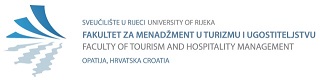 OBRAZAC PRIJAVE POZITIVNOG NALAZA NA COVID 19Podaci se prikupljaju u svrhu provođenja zdravstvene zaštite na Fakultetu za menadžment u turizmu i ugostiteljstvu te dostavljaju nadležnom liječniku.Prezime i ime:Adresa prebivališta:Studij:Smjer:Godina studija:Status:Broj mobitela:Datum testiranja:Navesti koja ONSITE predavanja i kod kojeg nastavnika je student pohađao u posljednjih tjedan dana:Navesti koja ONSITE predavanja i kod kojeg nastavnika je student pohađao u posljednjih tjedan dana:Navesti koja ONSITE predavanja i kod kojeg nastavnika je student pohađao u posljednjih tjedan dana:DATUM / DANNpr. 25.10.2021. / ponedjeljakKolegijNastavnik